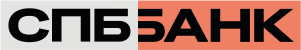 SURVEY FORM FOR THE NON-RESIDENT LEGAL ENTITY CUSTOMER within the framework KYCОПРОСНЫЙ ЛИСТ КЛИЕНТА – ЮРИДИЧЕСКОГО ЛИЦА НЕРЕЗИДЕНТА В РАМКАХ ЗСКThe Survey form is filled by ______________________________________________________________Опросный лист заполнил(Title, full name of the sole executive body or person acting by virtue of the Power of Attorney, the signature is required, date of filling in the Survey form)(Должность, Ф.И.О. единоличного исполнительного органа, либо лица, действующего на основании доверенности, подпись – обязательно, дата заполнения)1 Name  of the OrganizationНаименование  организации2The record number about accreditation of a branch, a representative office of a foreign legal entity in the state register of accredited branches, representative offices of foreign legal entitiesRegistration number in the register of branches and representative offices of international organizations and foreign non-profit non-governmental organizations;The foreign legal entity registration number at the place of incorporation and registration Номер записи об аккредитации филиала, представительства  иностранного юридического лица в государственном реестре аккредитованных филиалов, представительств иностранных юридических лиц,Реестровый номер в реестре филиалов и представительств международных организаций и иностранных некоммерческих неправительственных организаций;регистрационный номер  юридического лица по месту учреждения и регистрации3Information about own/rented premises, in which there are management bodies of the organizationСведения о собственном / арендованном помещении, в котором располагаются органы управления организацииDetails of the document confirming the right to use the premises (contract/certificate of ownership): Реквизиты документа, подтверждающего право пользования помещением (договор/свидетельство о праве собственности):_____________________________________________№__________________(name of the document confirming the right to own or rent premises)(наименов.док.подтвержд.право собств.или аренды помещ)as of ____.____._______ at the address_______________________________от                                       по адресуLessor, TIN _________________________________________________Valid through____.____._______ Area of the premises:____________ m2Срок действия до ____.____._______г. Площадь помещения:____________ м2Details of the document confirming the right to use the premises (contract/certificate of ownership): Реквизиты документа, подтверждающего право пользования помещением (договор/свидетельство о праве собственности):_____________________________________________№__________________(name of the document confirming the right to own or rent premises)(наименов.док.подтвержд.право собств.или аренды помещ)as of ____.____._______ at the address_______________________________от                                       по адресуLessor, TIN _________________________________________________Valid through____.____._______ Area of the premises:____________ m2Срок действия до ____.____._______г. Площадь помещения:____________ м2Details of the document confirming the right to use the premises (contract/certificate of ownership): Реквизиты документа, подтверждающего право пользования помещением (договор/свидетельство о праве собственности):_____________________________________________№__________________(name of the document confirming the right to own or rent premises)(наименов.док.подтвержд.право собств.или аренды помещ)as of ____.____._______ at the address_______________________________от                                       по адресуLessor, TIN _________________________________________________Valid through____.____._______ Area of the premises:____________ m2Срок действия до ____.____._______г. Площадь помещения:____________ м24Information about the official and actual staff number of the legal entityСведения о штатной и фактической численности юридического лицаstaff number: ____________________________________people.штатная численность:                                                        чел.actual number: ____________________________________people.фактическая численность:                                                        чел.staff number: ____________________________________people.штатная численность:                                                        чел.actual number: ____________________________________people.фактическая численность:                                                        чел.staff number: ____________________________________people.штатная численность:                                                        чел.actual number: ____________________________________people.фактическая численность:                                                        чел.5Information on accounts opened in other russian credit organizations (if any)Сведения о счетах, открытых в других российских кредитных организациях (при наличии)Name of the Bank: Наименование банка:1) _________________________________________________________2) _________________________________________________________3)_________________________________________________________Name of the Bank: Наименование банка:1) _________________________________________________________2) _________________________________________________________3)_________________________________________________________Name of the Bank: Наименование банка:1) _________________________________________________________2) _________________________________________________________3)_________________________________________________________6Through which credit organizations does your organization plan to make tax and other compulsory payments?Через какие кредитные организации Ваша организация планирует осуществлять налоговые и другие обязательные платежи?Name of the bank: Наименование банка:1) _________________________________________________________2) _________________________________________________________3)_________________________________________________________Name of the bank: Наименование банка:1) _________________________________________________________2) _________________________________________________________3)_________________________________________________________Name of the bank: Наименование банка:1) _________________________________________________________2) _________________________________________________________3)_________________________________________________________7Through which credit organizations does your organization plan to carry out the payment of wages to employees? Через какие кредитные организации Ваша организация планирует осуществлять выплату заработной платы сотрудникам?Name of the bank: Наименование банка:1) _________________________________________________________2) _________________________________________________________3)_________________________________________________________Name of the bank: Наименование банка:1) _________________________________________________________2) _________________________________________________________3)_________________________________________________________Name of the bank: Наименование банка:1) _________________________________________________________2) _________________________________________________________3)_________________________________________________________8Is your organization the RF taxpayer?Является ли Ваша организация налогоплательщиком РФ?NONO8Is your organization the RF taxpayer?Является ли Ваша организация налогоплательщиком РФ?YES, specify the tax system________________________ДА, укажите используемую систему налогообложения_________________________________________________________YES, specify the tax system________________________ДА, укажите используемую систему налогообложения_________________________________________________________9Is the head of your organization at the same time the head (a member of the executive body) in other organizations?Является ли руководитель Вашей организации одновременно руководителем (членом исполнительного органа) в других организациях?YES (name of organization, TIN): ____________________________ДА (наименование организации, ИНН):________________________________________________________YES (name of organization, TIN): ____________________________ДА (наименование организации, ИНН):________________________________________________________9Is the head of your organization at the same time the head (a member of the executive body) in other organizations?Является ли руководитель Вашей организации одновременно руководителем (членом исполнительного органа) в других организациях?NONO10Does your organization staff has a title of a professional accountant or an accounting service?Имеется ли в штате Вашей организации должность бухгалтерского работника или бухгалтерская службаYESYES10Does your organization staff has a title of a professional accountant or an accounting service?Имеется ли в штате Вашей организации должность бухгалтерского работника или бухгалтерская службаNO. If the accounting is assigned to contract a specialized organization (audit service) or professional accountant (individual auditor), please specify the name and TIN: ______________________________________________________________________________________________________НЕТ. Если ведение бухгалтерского учета передано на договорных началах специализированной организации (аудиторской службе) или бухгалтеру-специалисту (индивидуальному аудитору), укажите наименование и ИННNO. If the accounting is assigned to contract a specialized organization (audit service) or professional accountant (individual auditor), please specify the name and TIN: ______________________________________________________________________________________________________НЕТ. Если ведение бухгалтерского учета передано на договорных началах специализированной организации (аудиторской службе) или бухгалтеру-специалисту (индивидуальному аудитору), укажите наименование и ИНН11Availability of the information on the economic activity of your organization in open information sourcesНаличие информации о хозяйственной деятельности Вашей организации в открытых источниках информацииOfficial site:Официальный сайт:Official site:Официальный сайт:11Availability of the information on the economic activity of your organization in open information sourcesНаличие информации о хозяйственной деятельности Вашей организации в открытых источниках информацииPeriodicals:Периодические издания:Periodicals:Периодические издания:11Availability of the information on the economic activity of your organization in open information sourcesНаличие информации о хозяйственной деятельности Вашей организации в открытых источниках информацииMembership in unions, associations,  community organizations:Членство в союзах, ассоциациях,  объединениях:Membership in unions, associations,  community organizations:Членство в союзах, ассоциациях,  объединениях:11Availability of the information on the economic activity of your organization in open information sourcesНаличие информации о хозяйственной деятельности Вашей организации в открытых источниках информацииOther, specify:Другое, указать:Other, specify:Другое, указать:11Availability of the information on the economic activity of your organization in open information sourcesНаличие информации о хозяйственной деятельности Вашей организации в открытых источниках информацииNo information is availableИнформация отсутствуетNo information is availableИнформация отсутствует12Does your organization belong to a holding/concern, whose companies (one or several) are in service (have accounts) with PJSC «SPB Bank»?Входит ли Ваша организация в холдинг/концерн, компании которого (одна или несколько) находятся на обслуживании (имеют счета) в ПАО «СПБ Банк»?NoYes (then it is necessary to list: the names of companies that have accounts with PJSC «SPB Bank»):Да (в этом случае необходимо перечислить: наименование компаний, имеющих счета в ПАО «СПБ Банк»):NoYes (then it is necessary to list: the names of companies that have accounts with PJSC «SPB Bank»):Да (в этом случае необходимо перечислить: наименование компаний, имеющих счета в ПАО «СПБ Банк»):NoYes (then it is necessary to list: the names of companies that have accounts with PJSC «SPB Bank»):Да (в этом случае необходимо перечислить: наименование компаний, имеющих счета в ПАО «СПБ Банк»):The Customer hereby confirms the authenticity of the information specified in the Survey form.Клиент настоящим подтверждает достоверность сведений, указанных в Опросном листе.The Customer hereby confirms the authenticity of the information specified in the Survey form.Клиент настоящим подтверждает достоверность сведений, указанных в Опросном листе.The Customer hereby confirms the authenticity of the information specified in the Survey form.Клиент настоящим подтверждает достоверность сведений, указанных в Опросном листе.The Customer hereby confirms the authenticity of the information specified in the Survey form.Клиент настоящим подтверждает достоверность сведений, указанных в Опросном листе.The Customer hereby confirms the authenticity of the information specified in the Survey form.Клиент настоящим подтверждает достоверность сведений, указанных в Опросном листе.